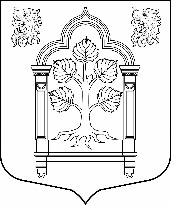 МУНИЦИПАЛЬНЫЙ СОВЕТвнутригородского муниципального образования Санкт-Петербурга муниципального округа Константиновское_________________________________________________________________________________________________________________________________________________________________________198264, Санкт-Петербург, пр. Ветеранов, д. 166, литер А, пом. 16 Н, тел./факс 300-48-80E-mail: mokrug41@mail.ruУтвердить Порядок применения к муниципальным служащим внутригородского муниципального образования Санкт-Петербург муниципального округа Константиновское взысканий за совершение коррупционных правонарушений, в соответствии с Приложением к настоящему решению.Опубликовать настоящее решение в газете «Муниципальный вестник Константиновское».Контроль за выполнением настоящего решения возложить на главу муниципального образования.Настоящее решение вступает в силу с момента его официального опубликования.Глава муниципального образования,исполняющая полномочия председателямуниципального совета                                                                                         Т.В. ЗыковаПриложение к решению Муниципального Совета от26.09.2018 №40ПОРЯДОКПРИМЕНЕНИЯ К МУНИЦИПАЛЬНЫМ СЛУЖАЩИМ ВНУТРИГОРОДСКОГО МУНИЦИПАЛЬНОГО ОБРАЗОВАНИЯ САНКТ- ПЕТЕРБУРГА МУНИЦИПАЛЬНОГО ОКРУГА КОНСТАНТИНОВСКОЕ ВЗЫСКАНИЙ ЗА СОВЕРШЕНИЕ КОРРУПЦИОННЫХ ПРАВОНАРУШЕНИЙЗа несоблюдение муниципальным служащим ограничений и запретов, требований о предотвращении или об урегулировании конфликта интересов и неисполнение обязанностей, установленных в целях противодействия коррупции Федеральным законом от 02.03.2007 года №25-ФЗ «О муниципальной службе в Российской Федерации», Федеральным законом от 25 декабря 2008 года N 273-ФЗ "О противодействии коррупции" и другими федеральными законами, налагаются следующие взыскания:1) замечание;2) выговор;3) увольнение с муниципальной службы в связи с утратой доверия.Порядок увольнения муниципальных служащих внутригородского муниципального образования Санкт-Петербурга муниципального округа Константиновское (далее по тексту - муниципальных служащих) в связи с утратой доверия производится в соответствии с соответствующим муниципальным правовым актом.Взыскания за совершение коррупционных правонарушений применяются на основании:1) доклада о результатах проверки, проведенной подразделением кадровой службы соответствующего муниципального органа по профилактике коррупционных и иных правонарушений;2) рекомендации комиссии по соблюдению требований к служебному поведению муниципальных служащих и урегулированию конфликта интересов в случае, если доклад о результатах проверки направлялся в комиссию;3) доклада подразделения кадровой службы соответствующего муниципального органа по профилактике коррупционных и иных правонарушений о совершении коррупционного правонарушения, в котором излагаются фактические обстоятельства его совершения, и письменного объяснения муниципального служащего только с его согласия и при условии признания им факта совершения коррупционного правонарушения (за исключением применения взыскания в виде увольнения в связи с утратой доверия);4) объяснений муниципального служащего;5) иных материалов.При применении взысканий за совершение коррупционных правонарушений учитываются характер совершенного муниципальным служащим коррупционного правонарушения, его тяжесть, обстоятельства, при которых оно совершено, соблюдение муниципальным служащим других ограничений и запретов, требований о предотвращении или об урегулировании конфликта интересов и исполнение им обязанностей, установленных в целях противодействия коррупции, а также предшествующие результаты исполнения муниципальным служащим своих должностных обязанностей.В акте о применении к муниципальному служащему взыскания в случае совершения им коррупционного правонарушения в качестве основания применения взыскания указывается часть 1 или 2 статьи 27.1 Федерального закона от 02.03.2007 года №25-ФЗ «О муниципальной службе в Российской Федерации».Порядок применения и снятия дисциплинарных взысканий определяется трудовым законодательством Российской Федерации.Дисциплинарное взыскание за несоблюдение ограничений и запретов, неисполнение обязанностей, установленных законодательством Российской Федерации о противодействии коррупции, не может быть применено позднее трех лет со дня совершения проступка. В указанные сроки не включается время производства по уголовному делу.обязанностей, установленных в целях противодействия коррупции, а также предшествующие результаты исполнения муниципальным служащим своих должностных обязанностей.Увольнение в связи с утратой доверия применяется не позднее одного месяца со дня поступления информации о совершении муниципальным служащим коррупционного правонарушения, не считая периода временной нетрудоспособности муниципального служащего, пребывания его в отпуске, других случаев отсутствия на службе по уважительным причинам, а также времени проведения проверки и рассмотрения ее материалов комиссией. При этом увольнение в связи с утратой доверия должно быть применено не позднее шести месяцев со дня поступления информации о совершении коррупционного правонарушения. До увольнения у муниципального служащего руководителем запрашивается письменное объяснение (объяснительная записка). Если по истечении двух рабочих дней с момента, когда муниципальному служащему предложено представить письменное объяснение, указанное объяснение муниципальным служащим не предоставлено, то составляется соответствующий акт. Непредставление муниципальным служащим объяснения не является препятствием для его увольнения в связи с утратой доверия. В распоряжении об увольнении в связи с утратой доверия муниципального служащего в качестве основания применения взыскания указывается часть 2 статьи 27.1 Федерального закона от 02.03.2007 № 25-ФЗ «О муниципальной службе в Российской Федерации», а также основания, предусмотренные статьи 13.1 Федерального закона от 25.12.2008 № 273-ФЗ «О противодействии коррупции».Копия распоряжения о применении к муниципальному служащему взыскания с указанием коррупционного правонарушения и нормативных правовых актов, положения которых ими нарушены, или об отказе в применении к муниципальному служащему такого взыскания с указанием мотивов вручается муниципальному служащему под расписку в течение пяти дней со дня издания соответствующего распоряжения.Муниципальный служащий вправе обжаловать увольнение в установленном законом порядке.Сведения о применении к муниципальному служащему взыскания в виде увольнения в связи с утратой доверия включаются в реестр лиц, уволенных в связи с утратой доверия, предусмотренный ст. 15 Федерального закона от 25.12.2008 № 273-ФЗ «О противодействии коррупции».«26»сентября2018 года     Санкт-Петербург     Санкт-Петербург РЕШЕНИЕ № 40 РЕШЕНИЕ № 40 РЕШЕНИЕ № 40 РЕШЕНИЕ № 40 РЕШЕНИЕ № 40 РЕШЕНИЕ № 40 РЕШЕНИЕ № 40 РЕШЕНИЕ № 40 РЕШЕНИЕ № 40 РЕШЕНИЕ № 40Об утверждении Порядка применения к муниципальным служащих внутригородского муниципального образования Санкт-Петербурга муниципального округа Константиновское взысканий за совершение коррупционных правонарушенийОб утверждении Порядка применения к муниципальным служащих внутригородского муниципального образования Санкт-Петербурга муниципального округа Константиновское взысканий за совершение коррупционных правонарушенийОб утверждении Порядка применения к муниципальным служащих внутригородского муниципального образования Санкт-Петербурга муниципального округа Константиновское взысканий за совершение коррупционных правонарушенийОб утверждении Порядка применения к муниципальным служащих внутригородского муниципального образования Санкт-Петербурга муниципального округа Константиновское взысканий за совершение коррупционных правонарушенийОб утверждении Порядка применения к муниципальным служащих внутригородского муниципального образования Санкт-Петербурга муниципального округа Константиновское взысканий за совершение коррупционных правонарушенийОб утверждении Порядка применения к муниципальным служащих внутригородского муниципального образования Санкт-Петербурга муниципального округа Константиновское взысканий за совершение коррупционных правонарушенийВ соответствии с Федеральным законом от 02.03.2007 № 25-ФЗ «О муниципальной службе в Российской Федерации», Федеральным законом от 25.12.2008 № 273-ФЗ «О противодействии коррупции», Уставом внутригородского муниципального образования Санкт-Петербурга муниципального округа Константиновское, муниципальный советВ соответствии с Федеральным законом от 02.03.2007 № 25-ФЗ «О муниципальной службе в Российской Федерации», Федеральным законом от 25.12.2008 № 273-ФЗ «О противодействии коррупции», Уставом внутригородского муниципального образования Санкт-Петербурга муниципального округа Константиновское, муниципальный советВ соответствии с Федеральным законом от 02.03.2007 № 25-ФЗ «О муниципальной службе в Российской Федерации», Федеральным законом от 25.12.2008 № 273-ФЗ «О противодействии коррупции», Уставом внутригородского муниципального образования Санкт-Петербурга муниципального округа Константиновское, муниципальный советВ соответствии с Федеральным законом от 02.03.2007 № 25-ФЗ «О муниципальной службе в Российской Федерации», Федеральным законом от 25.12.2008 № 273-ФЗ «О противодействии коррупции», Уставом внутригородского муниципального образования Санкт-Петербурга муниципального округа Константиновское, муниципальный советВ соответствии с Федеральным законом от 02.03.2007 № 25-ФЗ «О муниципальной службе в Российской Федерации», Федеральным законом от 25.12.2008 № 273-ФЗ «О противодействии коррупции», Уставом внутригородского муниципального образования Санкт-Петербурга муниципального округа Константиновское, муниципальный советВ соответствии с Федеральным законом от 02.03.2007 № 25-ФЗ «О муниципальной службе в Российской Федерации», Федеральным законом от 25.12.2008 № 273-ФЗ «О противодействии коррупции», Уставом внутригородского муниципального образования Санкт-Петербурга муниципального округа Константиновское, муниципальный советВ соответствии с Федеральным законом от 02.03.2007 № 25-ФЗ «О муниципальной службе в Российской Федерации», Федеральным законом от 25.12.2008 № 273-ФЗ «О противодействии коррупции», Уставом внутригородского муниципального образования Санкт-Петербурга муниципального округа Константиновское, муниципальный советВ соответствии с Федеральным законом от 02.03.2007 № 25-ФЗ «О муниципальной службе в Российской Федерации», Федеральным законом от 25.12.2008 № 273-ФЗ «О противодействии коррупции», Уставом внутригородского муниципального образования Санкт-Петербурга муниципального округа Константиновское, муниципальный советВ соответствии с Федеральным законом от 02.03.2007 № 25-ФЗ «О муниципальной службе в Российской Федерации», Федеральным законом от 25.12.2008 № 273-ФЗ «О противодействии коррупции», Уставом внутригородского муниципального образования Санкт-Петербурга муниципального округа Константиновское, муниципальный советВ соответствии с Федеральным законом от 02.03.2007 № 25-ФЗ «О муниципальной службе в Российской Федерации», Федеральным законом от 25.12.2008 № 273-ФЗ «О противодействии коррупции», Уставом внутригородского муниципального образования Санкт-Петербурга муниципального округа Константиновское, муниципальный советРЕШИЛ:РЕШИЛ:РЕШИЛ:РЕШИЛ:РЕШИЛ:РЕШИЛ:РЕШИЛ:РЕШИЛ:РЕШИЛ:РЕШИЛ: